NURSERY			7: Becky Ladner		          14: Alex Nastasi		          21: Janet Guidry		          28: Ann StevensTODDLERS CHURCH                       7:  Brandi McKinley & Brooke Hunter                      14: Kendra Warren & Timothy Balch                      21: Brandi McKinley & Sarah Fuller                      28: Brandi & Jacob McKinleyDEACONS OF THE WEEKAugust 1 – 7:      Robbie Miller, Robert ZarAugust 8 - 14:    Gary Mitchell, Chuck Simmons, Gary Uzel   August 15 - 21:  Ricky Ramos, Ken Hall, Doug SealAugust 22 - 28:  Billy F. Seal, Jacob McKinley, Brannon VeazeyAug. 29 – Sept. 4:  William Seal, Todd Spiers, Paul PellegrineSANCTUARY FLOWERS                             7:  Todd & Susan Spiers                           14:  Albert & Jeanelle Hopkins               21:  Bob & Margaret Nix                           28:  Brannon & Maegan Veazey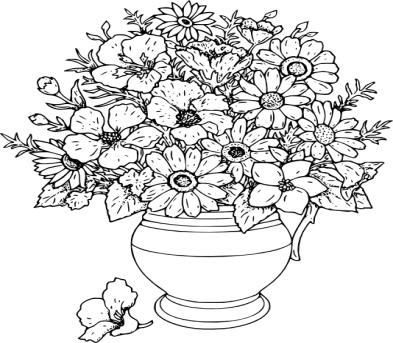 SYMPATHYOur Church Staff and Church Family extend deepest sympathy to:Benjy, Tammie & McKenzie Rigney and FamilyFor the loss of his Mother, Rosie RigneyBen and Glenda Harrison and FamilyFor the loss of her Sister, Norma KahlLilla Stewart and FamilyFor the loss of her Sister-In-Law, Betty Sue StewartAVG.  ATTENDANCE FOR JUlySunday School:  144Wed. Night (Children/Nursery):  36Wed. Night (Youth):  34Super Senior’s:  25WELCOME NEW MEMBERS!                          By Baptism:  Cleo Bourne                                                 Anthony Carpenter                                                 Daisy Chuter                                                 Laythin Chuter                                                 Kadie Craft                                                 Macie Wagoner                          “He hath made everything beautiful in His time…”		Ecclesiates 3:11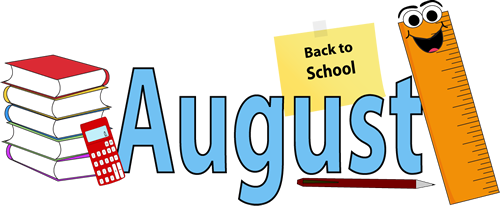 Sunday:Time of Prayer – 8:45 a.m.Fellowship (Coffee & Donuts) - 9:00 a.m.Sunday School - 9:30 a.m.Morning Worship Service - 10:30 a.m.Discipleship Training - 5:00 p.m.Evening Worship – 6:00 p.m.Wednesday:Prayer Meeting/Bible Study (All Ages) - 6:30 p.m.______________________________________________________     1     Heaven’s Helpers – 7:00 PM     2     Children’s TNT – 6:00 PM – More details to come!     4     1st day of school for Picayune and PRC School District     7      Deacon’s Meeting – Right after Evening Worship Service    10     Free Health Screening – 4:30 PM – In the CAB                    (Manna Ministries will be here to do Screenings for all ages)    13     Men’s Man-Up Conference – 8:00 AM to 4:30 PM – FBC of Picayune    17     Business Meeting – Right after Worship Service.               (We will be voting on the Church Budget and Officers/Teachers)           *A new policy on the frequency of regular business meetings is being             considered.  It has been suggested the church hold a regular business              meeting every quarter (i.e. every 3 months), instead of every month.             Also, the regular business meeting will be held following the Sunday             evening service, rather than on Wednesday evening.             This proposed change of policy will be discussed and voted on at our             next regular business meeting August 17.  If you have an opinion on             this issue you wish to share, please plan to attend.                 19     Super Senior’s Lunch – 10:30 AM –Bogalusa Grill    19     Back to School Bash for the Youth    21     Youth Sunday – The Youth will lead the Worship Service    21     Last day to turn in money for Water wells in Bangladesh    28     Men’s Ministry Breakfast – 8:00 AM in the CABThe Chime Newsletter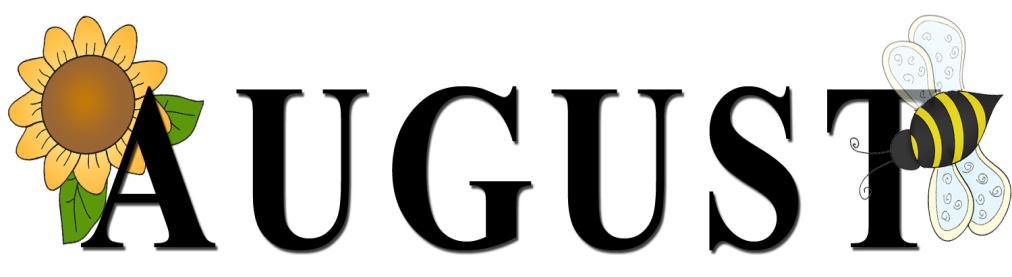 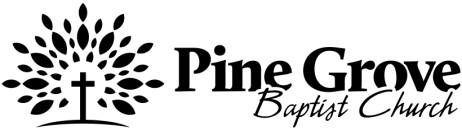 34  Pine Grove RoadPicayune, MS 39466Church Office: (601) 798-3645Office Hours:  Tues., Wed., Thurs. (8:00am - 3:00pm)E-Mail:  pgbcpicayune@gmail.comWeb Site:  www.pgbcpicayune.comPine Grove Baptist Church Ministry Team:Bro. Cody Warren, PastorDonald Balch, Minister to Children Benjy Rigney, Minister of MusicZack Malley, Interim Minister to YouthJamie ONeal, Church SecretaryCrystal Ramos, Financial Secretary